
Who is Mindfulness for?We live in a world of constant busyness, there is always another job to be done or a goal to achieve and it can often feel like we are just rushing through, rather than really living our lives. If you feel that you spend a lot of time caught up in your thoughts, worrying about the future, or dwelling on the past, or would like to learn how to respond to difficulties in a different way from how you may have approached things in the past, Mindfulness may help.​It maybe you feel stressed, anxious or just feel that life has lost its sparkle. Or you may just be curious to try something new for you! 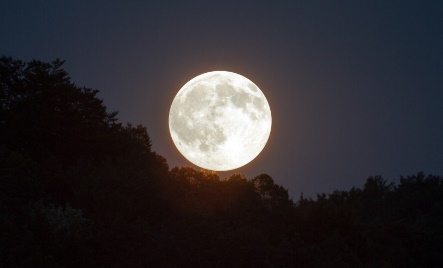 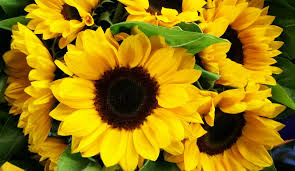 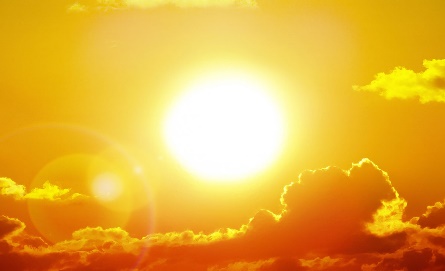 What are the benefits of Mindfulness?Practicing mindfulness can help you manage stressful situations more effectively and have an opportunity to gain a greater understanding of how our minds work.Many people who practise mindfulness find that it brings them a sense of calmness, and there can be an increased sense of well-being and happiness.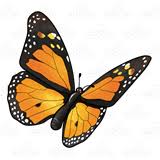 